What can I do to become a Tornado Student of the Month?!BE PROACTIVEAsk for help… before school, during class, after school, at home, or during Flex 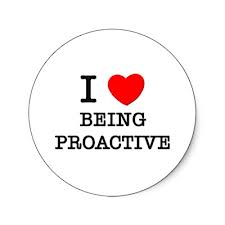 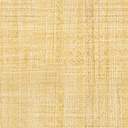 Before or after an absence seek out work you missed Arrive to class on timeTake responsibility for your own choicesThink before you speak or act (i.e. not shouting out or acting out in class)Always strive to do your best and believe that you will be successfulTake initiative BEGIN WITH THE END IN MINDUse your planner daily to record all assignmentsSet goals and stick to them (short-term and long-term)Be organized (notebooks, etc.)PUT FIRST THINGS FIRSTPrioritize assignments and extracurricular activities; time managementOvercome peer pressureTake risks and do things outside your comfort zoneUse Flex time appropriately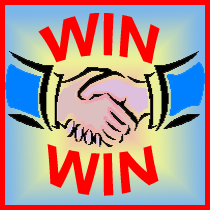 THINK WIN-WINRecognize the success of othersCooperate with classmatesHave funLearn to learn; not just for the gradeDemonstrate effortBe yourselfUse competition as a standard to measure ourselves against, but not against othersSEEK FIRST TO UNDERSTAND, THEN BE UNDERSTOODListen to directions, your teachers, your classmates, your friends, and your parentsStay on task in classAccept othersBe patientBe open-minded and non-judgmental of others and their ideas or beliefsGive and receive constructive feedbackSYNERGIZEDemonstrate team workBe creative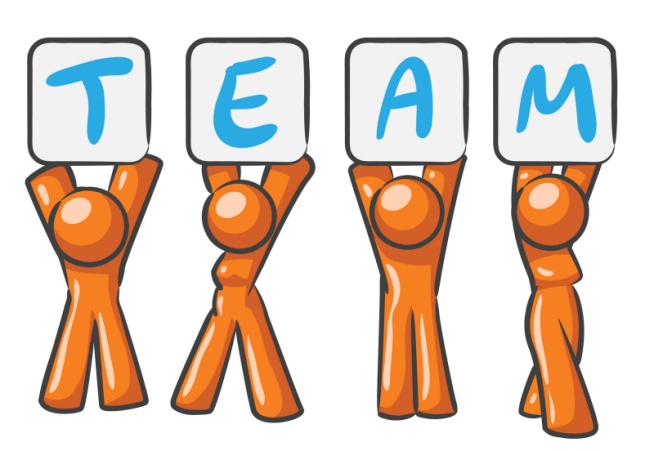 Ask for help from your classmates when neededBe open to different ideas or methods before choosing one to accomplish a taskMake the best of your situation – no complainingCelebrate differencesSHARPEN THE SAWRead & take SSR seriouslyMake new friends and strengthen existing friendshipsTake time for yourself at home and rest so that you are awake/alert/performing to your best ability in schoolStrive for balance between school, home, friends, sports, etc.Expand your mind beyond the classroomDo you think you have what it takes to become Student of the Month?! Your Tornado teachers do ☺